Publicado en España el 22/04/2019 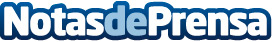 Una escapada en el trabajo con EscapeventCuando se habla de rendimiento en el trabajo y productividad automáticamente todo el mundo piensa en los trabajadores de Google ya que esta empresa tiene implantada un sistema de esparcimiento para que sus trabajadores sean más eficaces. Tienen un sector de descanso con puffs para descansar en plena jornada, salas de juegos (Ping pong, billar…) expendedora de dulces…Datos de contacto:ALVARO GORDO951650484Nota de prensa publicada en: https://www.notasdeprensa.es/una-escapada-en-el-trabajo-con-escapevent Categorias: Entretenimiento Recursos humanos http://www.notasdeprensa.es